MondayNotesNotesBefore Camp StartsBEFORE CAMP - EACH DAYSet the studio up following Covid guidelines (open windows, turn on fans, turn on air purifier, adjust ACThread machinesMake sure bobbins are full and that you have extra pre-wound bobbinsHave all of the materials and supplies for the day readyHave welcome activity and markers out on campers’ desksHave large post-it ready for “Studio Rules”Unlock bathroom(s)BEFORE CAMP - EACH DAYSet the studio up following Covid guidelines (open windows, turn on fans, turn on air purifier, adjust ACThread machinesMake sure bobbins are full and that you have extra pre-wound bobbinsHave all of the materials and supplies for the day readyHave welcome activity and markers out on campers’ desksHave large post-it ready for “Studio Rules”Unlock bathroom(s)9am - 9.15am or1.00pm - 1.15pmWELCOME ACTIVITY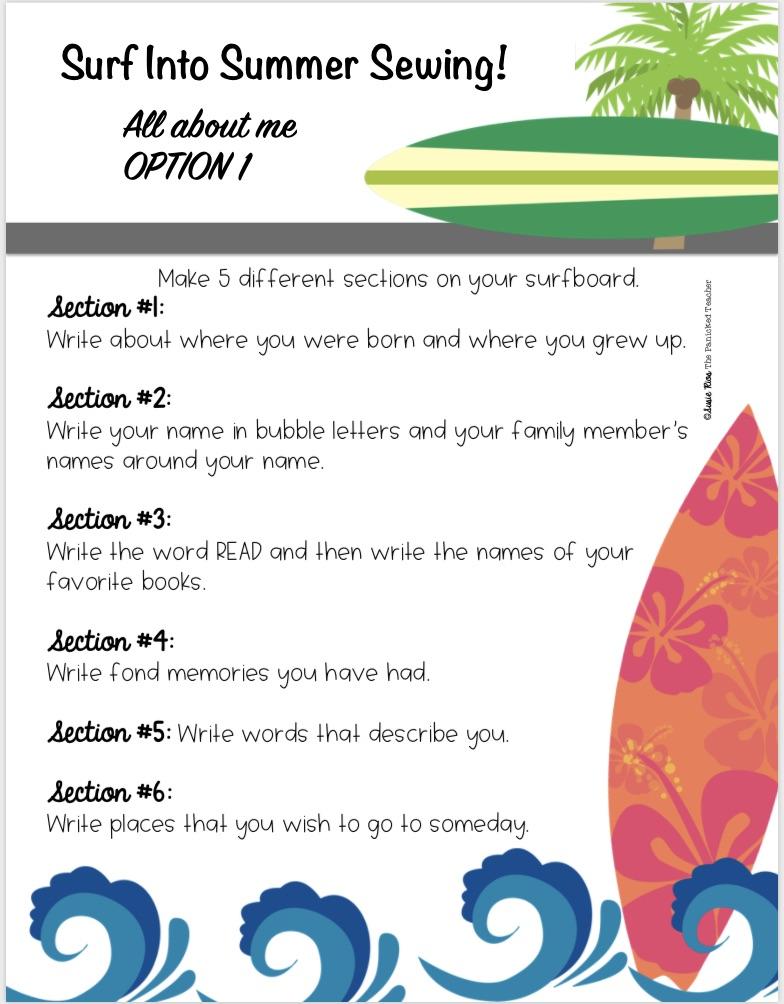 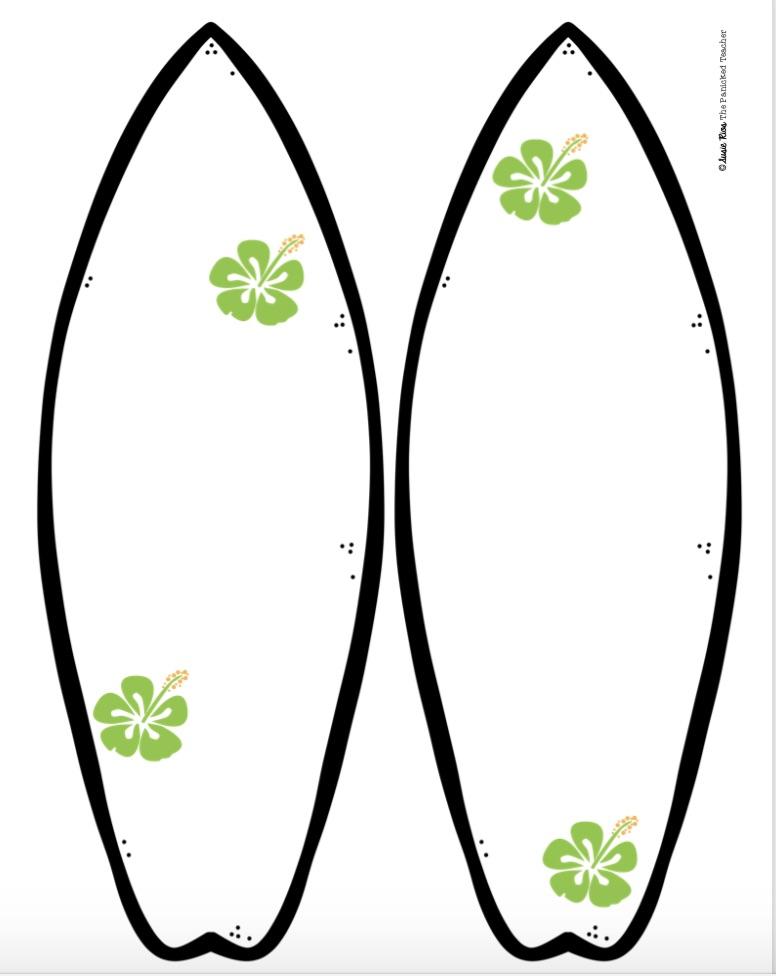 9.15am - 9.30am or1.15pm - 1.30pmWelcome MeetingWELCOME - EACH DAYMeet ‘n’ Greet - Campers enter studio and:Sanitize handsPut water and phones (and anything else) in designated areaWelcome MeetingMonday - Share “My name is…and I learned to sew at/when…”Go around the room asking everyone to share where they learned to sew or if they have never sewn before what they are most looking forward to at camp.Tuesday - Friday - share a fun fact about you and go round the room asking everyone to share their fun fact (examples are favorite movie, name of pet, favorite hobby etc)Goals for the week - ●  	To learn how to machine sew and hand sew●  	To make a fun, appliqued beach bag and other arts and crafts activities●  	To make new friends●  	To have a fun camp experienceGoals for today -●  	To learn how to use a sewing machine●  	To take a “driver’s test”●  	To make a design for the beach bag appliqueClassroom Rules - Use large post-it/ paper sheet and Sharpie. Kids should come up with the rules and if they miss one out give them hints. This is a “living” document which can be added to during camp. It should be displayed on the wall during each camp so it can be referred back to if necessary.Each of the following topics should be covered:Safety (general studio safety (not sewing machine safety as this will come later)Be kind (specifically - be positive about other campers’ work)Be patientBe respectful of other people’s propertyStay in seats unless asked to move around the studioNo inappropriate languageDon’t touch anything else in the studio unless instructed toAsk permission to go to bathroom, only one camper at a timeNo phones, water or snacks (water at designated water breaks unless they need more then they should ask)WELCOME - EACH DAYMeet ‘n’ Greet - Campers enter studio and:Sanitize handsPut water and phones (and anything else) in designated areaWelcome MeetingMonday - Share “My name is…and I learned to sew at/when…”Go around the room asking everyone to share where they learned to sew or if they have never sewn before what they are most looking forward to at camp.Tuesday - Friday - share a fun fact about you and go round the room asking everyone to share their fun fact (examples are favorite movie, name of pet, favorite hobby etc)Goals for the week - ●  	To learn how to machine sew and hand sew●  	To make a fun, appliqued beach bag and other arts and crafts activities●  	To make new friends●  	To have a fun camp experienceGoals for today -●  	To learn how to use a sewing machine●  	To take a “driver’s test”●  	To make a design for the beach bag appliqueClassroom Rules - Use large post-it/ paper sheet and Sharpie. Kids should come up with the rules and if they miss one out give them hints. This is a “living” document which can be added to during camp. It should be displayed on the wall during each camp so it can be referred back to if necessary.Each of the following topics should be covered:Safety (general studio safety (not sewing machine safety as this will come later)Be kind (specifically - be positive about other campers’ work)Be patientBe respectful of other people’s propertyStay in seats unless asked to move around the studioNo inappropriate languageDon’t touch anything else in the studio unless instructed toAsk permission to go to bathroom, only one camper at a timeNo phones, water or snacks (water at designated water breaks unless they need more then they should ask)9.30am - 10.30am or1.30pm - 2.30pmActivity 1Introduction To Machine SewingBasic Anatomy of Sewing Machine (10 Minutes)With machines in front of students discuss the following keywords:On/Off SwitchBobbinThreadNeedlePresser FootBalance WheelPresser Foot LeverFoot PedalSafety (2-3 Minutes - use “Mr. Octopus”)Discuss safety hazardsElectrical Cords - be careful not to tripSharp pins & needles on floor - keep shoes onKeep long hair away from machineStart Driver’s Test With speed on SLOW, start to stitch:Start with STRAIGHT stitch on the straight linesPivots/Corners (Explain how to lift presser foot and swivel while the needle STAYS in the felt)Curves (Demonstrate how to lift the presser foot making small turns as you sew around the curve).Follow the lines for the Driver’s Test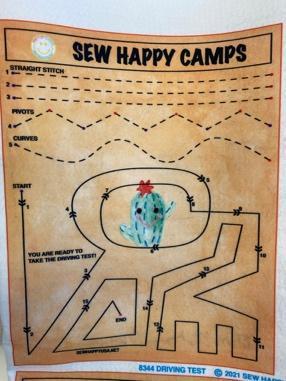 BREAK15 MINS10.45am - 11.45am or2.45pm - 3.45pmActivity 2 Applique Design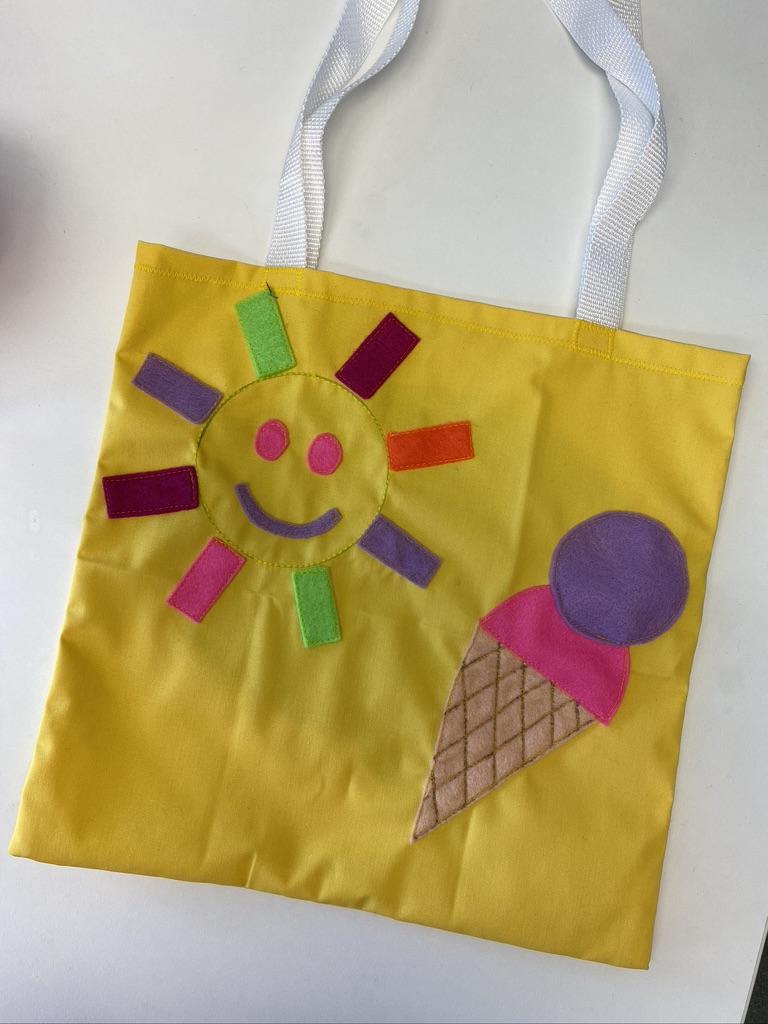 Hand out a blank sheet of paper and a pencil to each camperCampers choose a bag colorShow campers the Beach Bag sample and discuss ideas for their own designs.Campers should draw a simple design, either the sun or the ice cream or you can let them do their own design.Campers draw their design and then cut their designs from felt fabric (no other fabric)NO SEWING DURING THIS ACTIVITY. 11.45am - 12pm or3.45pm - 4pmCLEAN UP / SHOW & TELLCampers - put all of their materials in their ziploc bag Show & Tell (Instructor does on Monday then campers the rest of the week. Remind them!)Ask campers to share “What I liked about camp today”If there is still time ask a “Would You Rather” question or two. (In binder)12pm or4pmDISMISSALHave campers collect their belongings (water bottle, phone etc)Have campers line upInstructor should lead the group down to the pick-up location in a quiet and orderly mannerFollow dismissal procedureReturn to studio, sanitize and clean so it’s ready for next class.TuesdayNotesNotesBefore Camp StartsSee Monday studio set-upSee Monday studio set-up9am - 9.15am or1pm - 1.15pmWelcome ActivitySurfboard Activity 2Hand out “Surf Into Summer Option 2” SheetsCampers should answer the questions by drawing or writing on the surfboards using different colors and pictures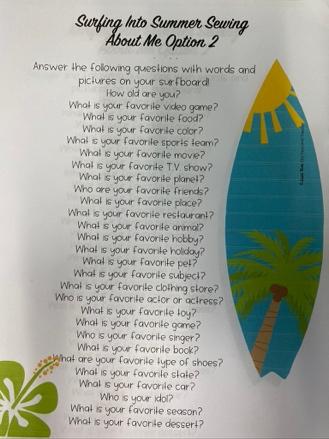 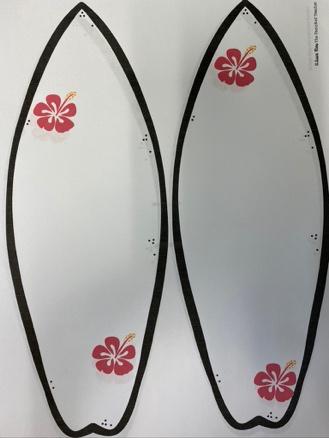 Supplies Needed:Surf Into Summer Option 2 SheetsMarkersSupplies Needed:Surf Into Summer Option 2 SheetsMarkers9.15am - 9.30am or1.15pm - 1.30pmWelcome MeetingWelcome Meeting (See Monday)Goals for today -To make the applique for the beach bagSafety (General)Welcome Meeting (See Monday)Goals for today -To make the applique for the beach bagSafety (General)9.30am - 10.30am or1.30pm - 2.30pmActivity 1Stitch Applique DesignPin one piece of felt on to the bag back and stitch in place before moving on to the next piece.BREAK15 MINS10.45am - 11.45am or2.45pm - 3.45pmActivity 2  Continue with applique If a camper thinks they are finished encourage them to embellish with more applique, fabric markers or hand sewing.11.45am - 12pm or3.45pm - 4pmClean Up / Show & Tell - see Monday12pm or4pmDismissal - see MondayWednesdayNotesNotesBefore Camp StartsSee MondaySee Monday9am - 9.15am or1pm - 1.15pmWordsearch (Surf theme)Hand out Wordsearch SheetsCampers completeSupplies Needed:Wordsearch SheetMarkersSupplies Needed:Wordsearch SheetMarkers9.15am - 9.30am or1.15pm - 1.30pmWelcome MeetingSee MondayGoals for today -To embellish the back of the beach toteSafety (General)Welcome MeetingSee MondayGoals for today -To embellish the back of the beach toteSafety (General)9.35am - 10.30am or1.35pm - 2.30pmActivity 1Embellish back of bag with text bubble - use BASIC decorative stitches to go around the outside of the text bubbleAdd applique or fabric marker designs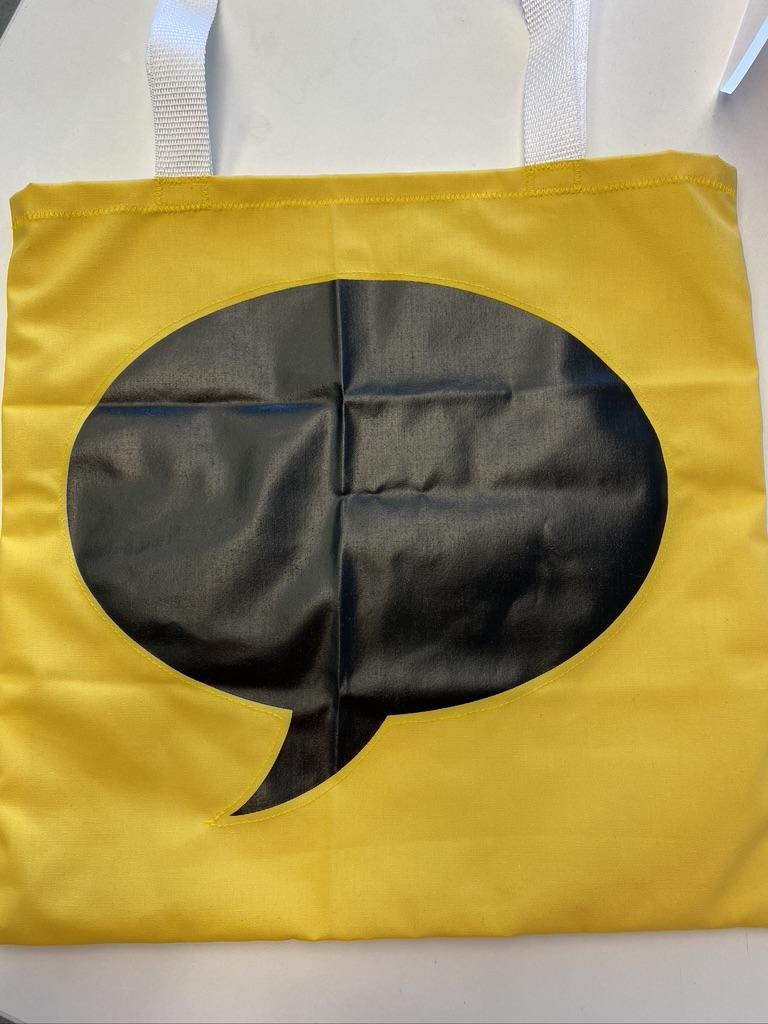 BREAK15 MINS10.45am - 11.45am or2.45pm - 3.45pmActivity 2  Sew Bag Front To Bag BackWith RST Pin & stitch bag sides and bottomTurn a ½” hem around top edgePin & stitch. Use a zigzag stitch 11.45am - 12pm or3.45pm - 4pmClean Up / Show & Tell - see Monday12pm or4pmDismissal - see MondayThursdayNotesNotesBefore Camp StartsSee MondaySee Monday9am - 9.15am or1pm - 1.15pmWelcome Activity - Coloring Sheet (Surf Theme)Welcome Activity - Coloring Sheet (Surf Theme)9.15am - 9.35am or1.15pm - 1.35pmWelcome MeetingSee MondayGoals for today -To finish the Beach Bag and stitch the straps in placeTo hand sew a keychain or bookmarkSafety (General)See MondayGoals for today -To finish the Beach Bag and stitch the straps in placeTo hand sew a keychain or bookmarkSafety (General)9.35am - 10.30am or1.35pm - 2.30pmActivity 1Stitch handles to bagMeasure webbing and cut 2 pieces the same size (it may already be cut)Pin in place on the outside of the bagStitch securelyWebbing StrapsWebbing StrapsBREAK15 MINS10.45am - 11.45am or2.45pm - 3.45pmActivity 2 Wave keychain Cut keychain, be careful not to cut through the adjoining stripRoll fabric to push through keyringMatch front to back of keychainPin and stitch around the edges using a whipstitchOR Bookmark(For campers who have done both at previous camps ask Kim)11.45am - 12pm or3.45pm - 4pmlClean Up / Show & Tell - see Monday4pmDismissal - see MondayFridayNotesNotesBefore Camp StartsSee MondaySee Monday9am - 9.15am or1pm - 1.15pmWelcome Activity - Coloring SheetsWelcome Activity - Coloring Sheets9.15am - 9.30am or1.15pm - 1.30pmWelcome MeetingSee MondayGoals for today -To complete all of the projectsTo make a surfboard necklaceSafety (General)See MondayGoals for today -To complete all of the projectsTo make a surfboard necklaceSafety (General)9.30am - 10.30am or1.30pm - 2.30pmActivity 1Complete all projects:Beach Tote BagKeychain or BookmarkSurfboard NecklaceSurfboard NecklaceHand out materialsCampers:Use sharpies to color the wooden surfboardThread the surfboard on to the string and tie a knot (leave it big enough to fit over camper’s head!Supplies Needed:Surfboard Necklace BagSharpiesSupplies Needed:Surfboard Necklace BagSharpiesBREAK15 MINS10.45am - 11.45am or2.45pm - 3.45pmActivity 2If all projects are complete:POCKET POUCH Or FREE SEW (make sure to follow Free Sew guidelines) - discuss with Kim11.45am - 12.45pm or3.45pm - 4pmClean Up / Show & TellCampers should have all their projects ready to take homeFinal show and tell Ask campers to share “What I liked about camp this week ”If there is still time ask a “Would You Rather” question or two.12pm or4pmDismissalHave campers collect their belongings (water bottle, phone etc)Have campers line upInstructor should lead the group down to the pick-up location in a quiet and orderly mannerFollow dismissal procedureReturn to studio, sanitize and clean so it’s ready for next classPut away any excess materials from students’ ziploc bags, remove name labels and put in office for recycling - thank you.